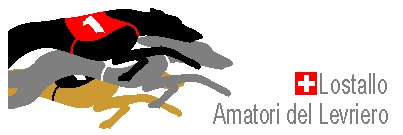 Beitrittserklärung / Domanda d' Iscrizione SocietariaIch beantrage hiermit meinen Beitritt zum AdL, Sektion der SKG, als:Con la presente domanda di adesione all'AdL, sezione SKG, come:                  	A-Mitglied / Aktivmitglied					Fr. 200.-          	membro A / membro attivo	B-Mitglied / Familienmitglieder				Fr.  70.-           	membro B / membro familiare	P-Mitglied / Passivmitglied ohne aktive Rennhunde	Fr.  50.-                        membro P / membro passive senza cani da corsa attivi	S-Mitglied / Sympathisant 					Fr.  20.-          	membro S / simpatizzanteA- und B-Mitglieder bezahlen zusätzlich einen SKG und IGWR Beitrag von Total Fr. 21.-I soci A e B pagano un ulteriore contributo SKG e IGWR da Totale Fr. 21.-P- und S-Mitglieder ohne Stimmrecht. Soci P and S senza diritto di voto.Name / Vorname:  cognome / nome:		     Adresse:indirizzo:			     Tel. Nr.:numero di telefono		     E-Mail:			     Rasse / razza		     Datum, Unterschrift	data / firma			     Ausgefülltes Formular bitte senden: / Si prega di inviare il modulo compilato:Amatori del Levriero, Ruth Meyer, Schärenfeld 34, 8052 Zürich oder per Mail an: meyer-fruet@bluewin.ch oder adl.keller@hispeed.ch